IRootLab Tutorials2-region Pre-processing exampleJulio Trevisan30/November/2012
This document is licensed under a Creative Commons Attribution-NonCommercial-ShareAlike 3.0 Unported License.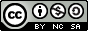 Contents2-region Pre-processing example	1Contents	1Introduction	1Summary of operations	1Load and visualize data	2High region (3700-2800 cm-1)	3Low region (1800-900 cm-1)	5Merge two datasets column-wise	7Visualize result	7IntroductionThis tutorial shows how to pre-process two different mid-IR regions separately, and then merge them together into a single dataset.This tutorial uses Matt’s Nanoparticles Synchrotron data, which is shipped with IRootLab. This dataset has spectra initially in the 4000-900 cm-1 region.Summary of operationsLoad dataHigh region:Cut original to 3700-2800 cm-1 regionRubberband baseline correctionMax normalizationLow region:Cut original to 1800-900 cm-1 regionRubberband baseline correctionAmide I peak normalizationMerge two datasets column-wiseLoad and visualize dataAt MATLAB command line, enter browse_demosClick on “LOAD_DATA_MATT_NANOPARTICLES_SYNCHROTRON”Click on “objtool”  to launch objtool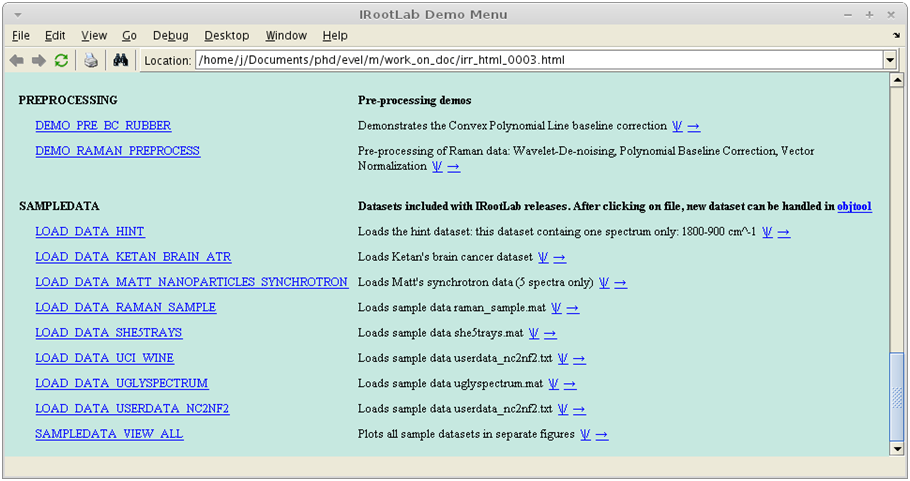 Click on visClick on Class meansClick on Create, train & use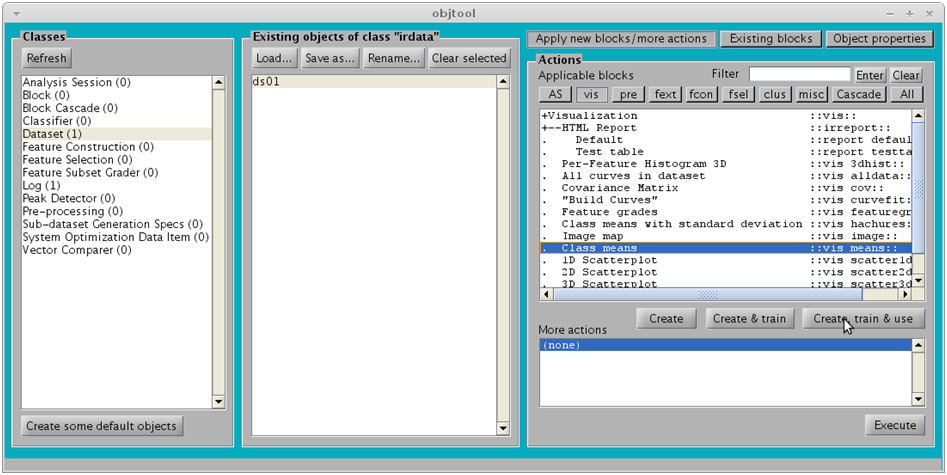 The following figure should appear: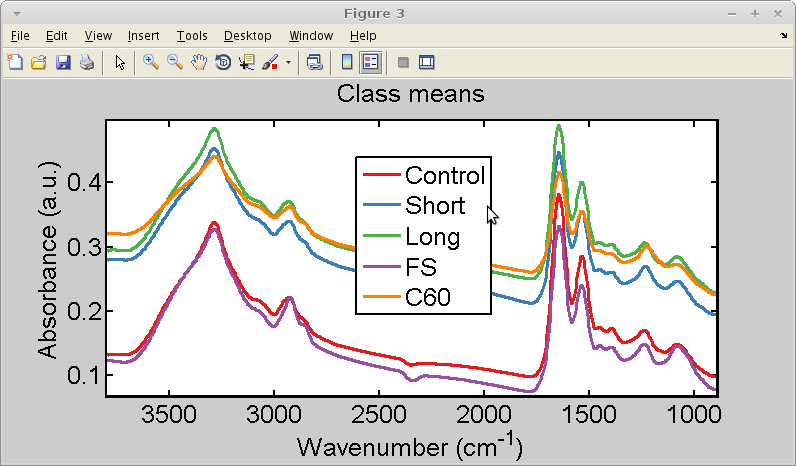 High region (3700-2800 cm-1)Click on fselClick on Create, train & use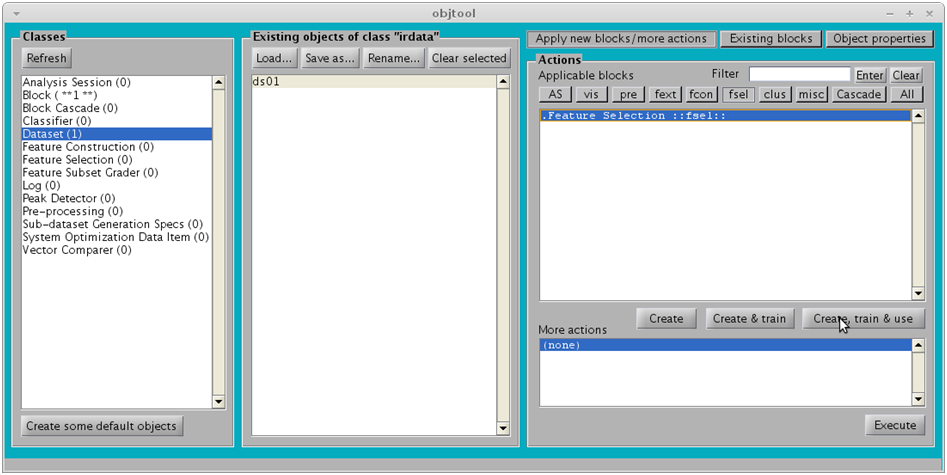 Specify region [3700, 2800] (see below)Click on OK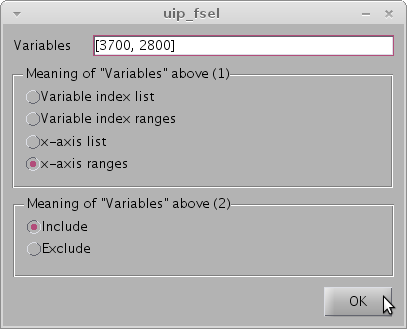 Click on ds01_fsel01Click on preClick on Rubberband-likeClick on Create, train & use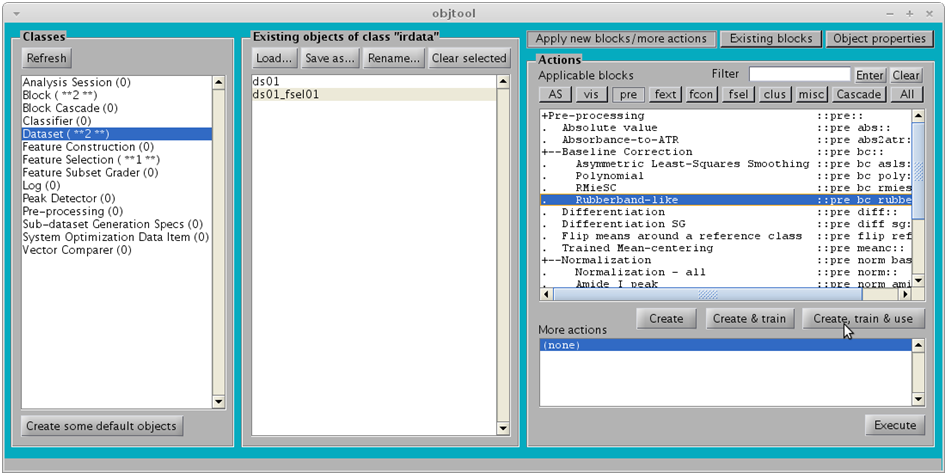 Click on OK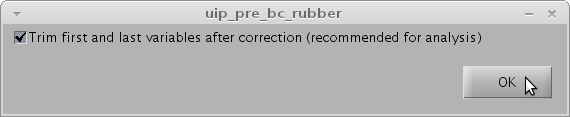 Click on ds01_fsel01_rubber01Click on Normalization-allClick on Create, train & use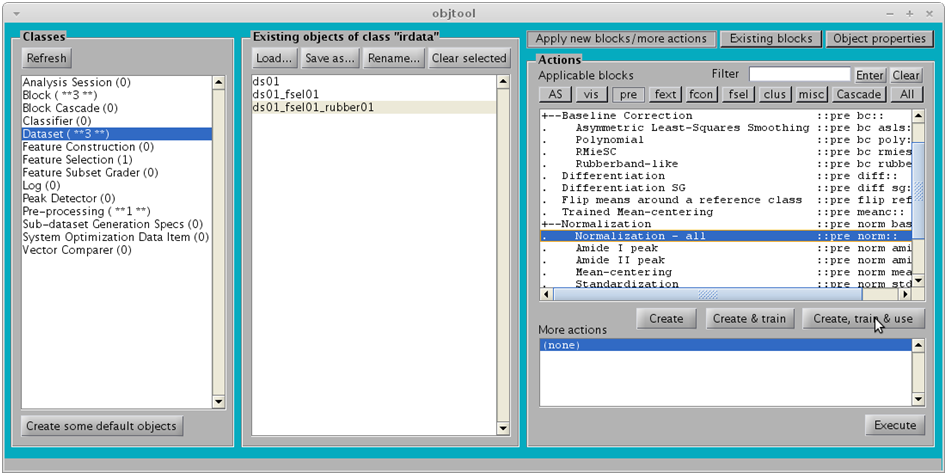 Click on OK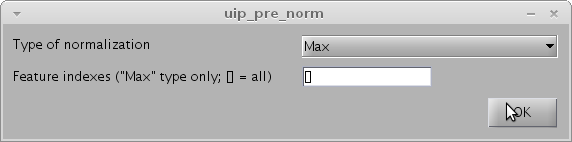 Low region (1800-900 cm-1)Click on ds01Click on fselClick on Create, train & use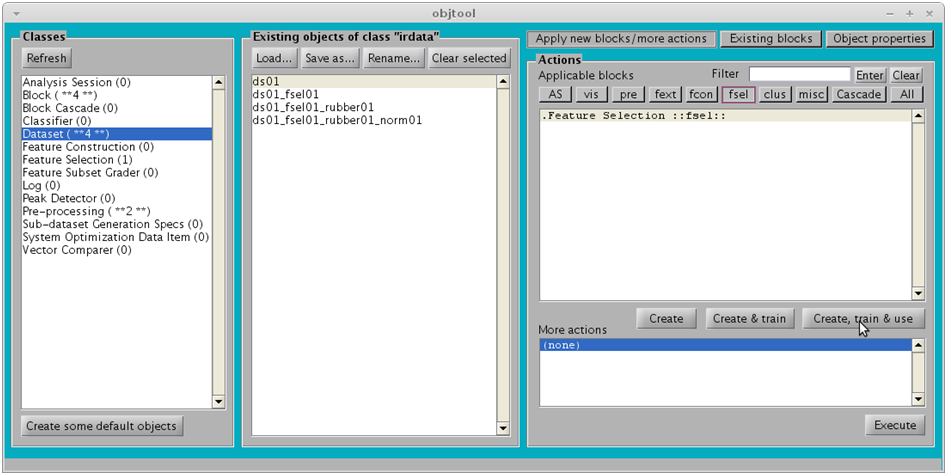 Accept the default [1800, 900] region (see below)Click on OK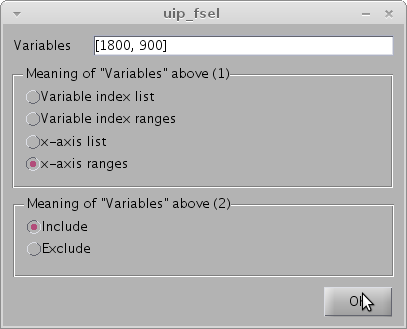 Click on ds01_fsel02Click on Existing blocks (we are going to re-use some blocks)Click on pre_bc_rubber01Click on Use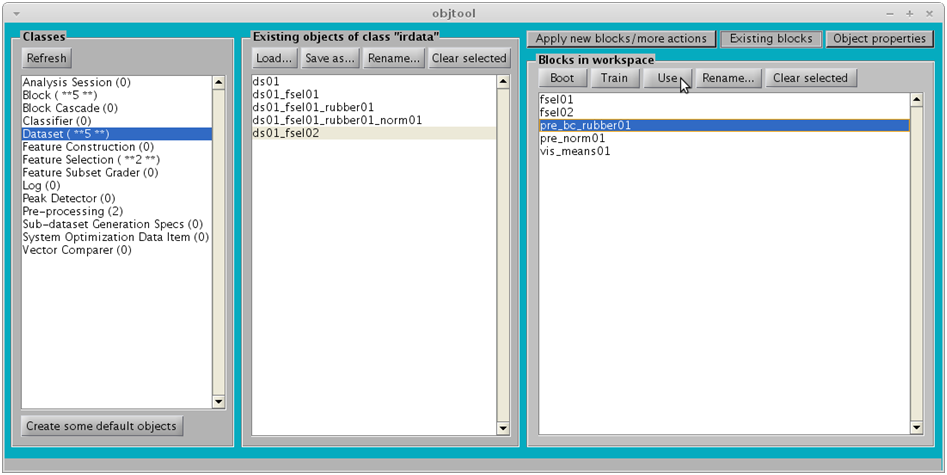 Click on ds01_fsel02_rubber01Click on pre_norm01Click on Use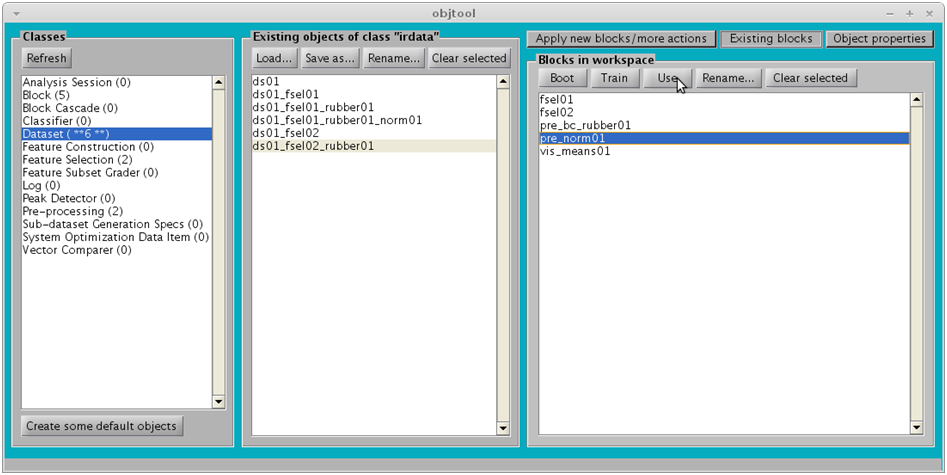 Merge two datasets column-wiseHold down the “Ctrl”  key to select multiple itemsSelect ds01_fsel01_rubber01_norm01 and ds01_fsel02_rubber01_norm01Click on Apply new blocks/more actionsClick on MiscClick on Column-wiseClick on Create, train & use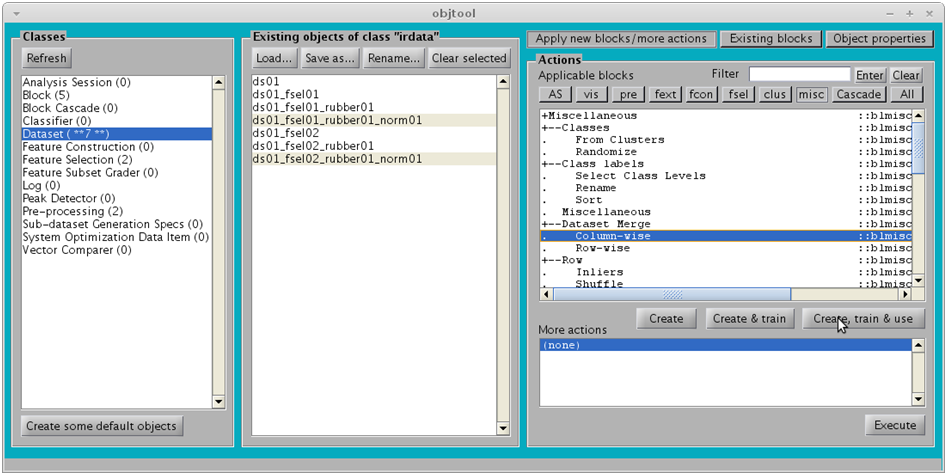 Visualize resultClick on irdata_cols01Click on Existing blocks (we are going to re-use the class means visualization block)Click on vis_mean01Click on Use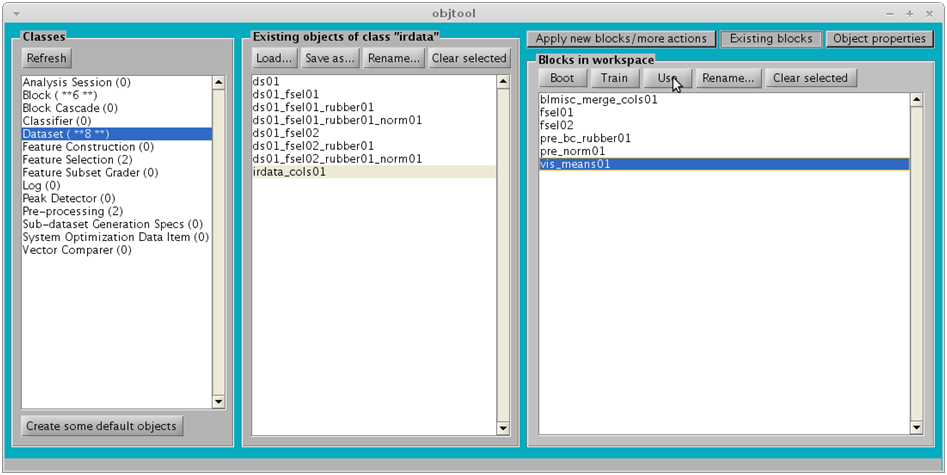 The following figure should appear: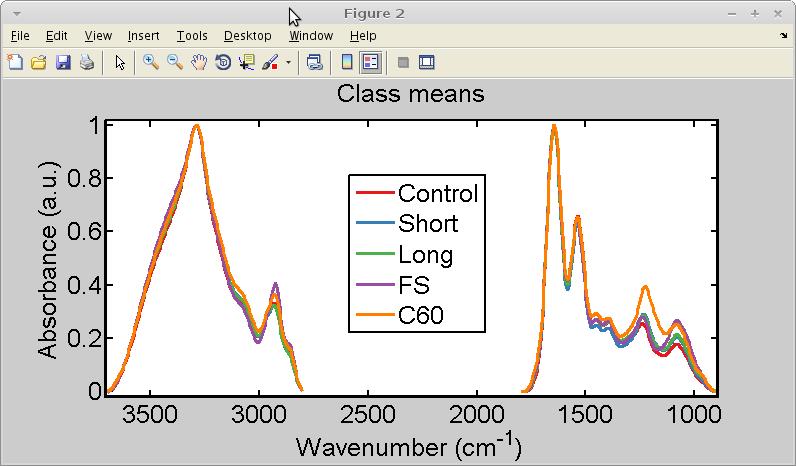 